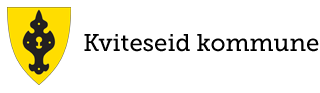 DOKUMENTASJON VED MELDING TIL STYRAR Styrar fyller ut og arkiverer dette skjema ved melding. Barnehagestyrar har ansvar for at dette dokumentet blir arkivert. Barnehage: Avdeling: 
Namn og tittel på den som melder: Dato: Meldinga gjeld (namn): Meldinga gjeld (namn): Kva gjeld saka: Kva gjeld saka: Korleis blei saka oppdaga? Korleis blei saka oppdaga? Kva har blitt gjort i saka så langt («gripe inn»): Kva har blitt gjort i saka så langt («gripe inn»): Dersom tilsette i barnehagen melder. Er saka drøfta med foreldre? Dersom tilsette i barnehagen melder. Er saka drøfta med foreldre? 